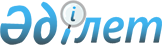 Қорғалжын аудандық мәслихатының 2021 жылғы 27 желтоқсандағы № 7/16 "2022-2024 жылдарға арналған Қорғалжын ауданының Майшұқыр ауылдық округінің бюджеті туралы" шешіміне өзгерістер енгізу туралыАқмола облысы Қорғалжын аудандық мәслихатының 2022 жылғы 8 желтоқсандағы № 8/25 шешімі
      Қорғалжын аудандық мәслихаты ШЕШТІ:
      1. Қорғалжын аудандық мәслихатының "2022-2024 жылдарға арналған Қорғалжын ауданының Майшұқыр ауылдық округінің бюджеті туралы" 2021 жылғы 27 желтоқсандағы № 7/16 шешіміне келесі өзгерістер енгізілсін:
      1 тармақ жаңа редакцияда баяндалсын:
      "1. 2022-2024 жылдарға арналған Майшұқыр ауылдық округінің бюджеті тиісінше 1, 2, 3-қосымшаларға сәйкес, соның ішінде 2022 жылға келесі көлемдерде бекітілсін:
      1) кірістер – 22 030,5 мың теңге, соның ішінде:
      салықтық түсімдер – 1 239,0 мың теңге;
      салықтық емес түсімдер – 0,0 мың теңге;
      трансферттердің түсімдері – 20 791,5 мың теңге;
      2) шығындар –22 346,6 мың теңге;
      3) қаржы активтерімен операциялар бойынша сальдо – 0,0 мың теңге, соның ішінде:
      қаржы активтерін сатып алу – 0,0 мың теңге;
      4) бюджет тапшылығы (профициті) – (- 316,1) мың теңге;
      5) бюджет тапшылығын қаржыландыру (профицитін пайдалану) – 316,1 мың теңге.";
      көрсетілген шешімнің 1, 4 - қосымшалары осы шешімнің 1, 2-қосымшаларына сәйкес жаңа редакцияда жазылсын.
      2. Осы шешім 2022 жылғы 1 қаңтардан бастап қолданысқа енгізіледі. 2022 жылға арналған Майшұқыр ауылдық округінің бюджеті 2022 жылға арналған жоғары тұрған бюджеттерден нысаналы ағымдағы трансферттер
					© 2012. Қазақстан Республикасы Әділет министрлігінің «Қазақстан Республикасының Заңнама және құқықтық ақпарат институты» ШЖҚ РМК
				
      Қорғалжын аудандық мәслихатының хатшысы

Б.Рыспаев
Қорғалжын аудандық
мәслихатының
2022 жылғы 8 желтоқсандағы
№ 8/25 шешіміне
1-қосымшаҚорғалжын аудандық
мәслихатының
2021 жылғы 27 желтоқсандағы
№ 7/16 шешіміне
1-қосымша
Санаты
Санаты
Санаты
Санаты
Сома,
мың теңге
Сыныбы 
Сыныбы 
Сыныбы 
Сома,
мың теңге
Кіші сыныбы
Кіші сыныбы
Сома,
мың теңге
Атауы
Сома,
мың теңге
1
2
3
4
5
I. КІРІСТЕР
22 030,5
1
САЛЫҚТЫҚ ТҮСІМДЕР
1 239,0
01
Табыс салығы
93,0
2
Жеке табыс салығы
93,0
04
Меншікке салынатын салықтар
1 146,0
1
Мүлікке салынатын салықтар
95,0
3
Жер салығы
50,0
4
Көлік құралдарына салынатын салық
1 001,0
2
САЛЫҚТЫҚ ЕМЕС ТҮСІМДЕР
0,0
4
ТРАНСФЕРТТЕРДІҢ ТҮСІМДЕРІ
20 791,5
02
Мемлекеттік басқарудың жоғары тұрған органдарынан түсетін трансферттер
20 791,5
3
Аудандардың (облыстық маңызы бар қаланың) бюджетінен трансферттер
20 791,5
Функционалдық топ
Функционалдық топ
Функционалдық топ
Функционалдық топ
Функционалдық топ
Сома,
мың теңге
Кіші функция
Кіші функция
Кіші функция
Кіші функция
Сома,
мың теңге
Бюджеттік бағдарламалардың әкімшісі
Бюджеттік бағдарламалардың әкімшісі
Бюджеттік бағдарламалардың әкімшісі
Сома,
мың теңге
Бағдарлама
Бағдарлама
Сома,
мың теңге
Атауы
Сома,
мың теңге
1
2
3
4
5
6
II. ШЫҒЫНДАР
22 346,6
01
Жалпы сипаттағы мемлекеттiк қызметтер
20 146,6
1
Мемлекеттік басқарудың жалпы функцияларын орындайтын өкілді, атқарушы және басқа органдар
20 146,6
124
Аудандық маңызы бар қала, ауыл, кент, ауылдық округ әкімінің аппараты
20 146,6
001
Аудандық маңызы бар қала, ауыл, кент, ауылдық округ әкімінің қызметін қамтамасыз ету жөніндегі қызметтер
20 146,6
07
Тұрғынүй-коммуналдық шаруашылық
1 100,0
3
Елді-мекендерді көркейту
1 100,0
124
Аудандық маңызы бар қала, ауыл, кент, ауылдық округ әкімінің аппараты
1 100,0
009
Елдi мекендердiң санитариясын қамтамасыз ету
1 100,0
12
Көлiк және коммуникация
1 100,0
1
Автомобиль көлiгi
1 100,0
124
Аудандық маңызы бар қала, ауыл, кент, ауылдық округ әкімінің аппараты
 1 100,0
013
Аудандық маңызы бар қалаларда, ауылдарда, кенттерде, ауылдық округтерде автомобиль жолдарының жұмыс істеуін қамтамасыз ету
1 100,0
ІII. Қаржы активтерімен операциялар бойынша сальдо
0,0
Қаржы активтерін сатып алу
0,0
Мемлекеттің қаржы активтерін сатудан түсетін түсімдер
0,0
IV. Бюджет тапшылығы (профициті)
-316,1
V. Бюджет тапшылығын қаржыландыру (профицитін пайдалану)
316,1
8
Бюджет қаражатының пайдаланылатын қалдықтары
316,1
01
Бюджет қаражаты қалдықтары
316,1
1
Бюджет қаражатының бос қалдықтары
316,1Қорғалжын аудандық
мәслихатының
2022 жылғы 8 желтоқсандағы
№ 8/25 шешіміне
2-қосымшаҚорғалжын аудандық
мәслихатының
2021 жылғы 27 желтоқсандағы
№ 7/16 шешіміне
4-қосымша
Бюджеттік бағдарламалардың әкімшісі
Атауы
Сома,
мың теңге
1
2
3
Трансферттер
Трансферттер
717,0
Майшұқыр ауылдық округі әкімінің аппараты
Азаматтық қызметшілердің жекелеген санаттарының, мемлекеттік бюджет қаражаты есебінен ұсталатын ұйымдар қызметкерлерінің, қазыналық кәсіпорындар қызметкерлерінің жалақысын көтеруге
717,0
Майшұқыр ауылдық округі әкімінің аппараты
Мемлекеттік әкімшілік қызметшілеріне бонустар
0,0